Муниципальное бюджетное дошкольное образовательное  учреждение«Детский сад №13» КОНСПЕКТ  ЗАНЯТИЯ С ДЕТЬМИ ПОДГОТОВИТЕЛЬНОЙ К ШКОЛЕ ГРУППЫ«Блокада. Страницы истории»Составила: воспитатель Миронова Л.Э.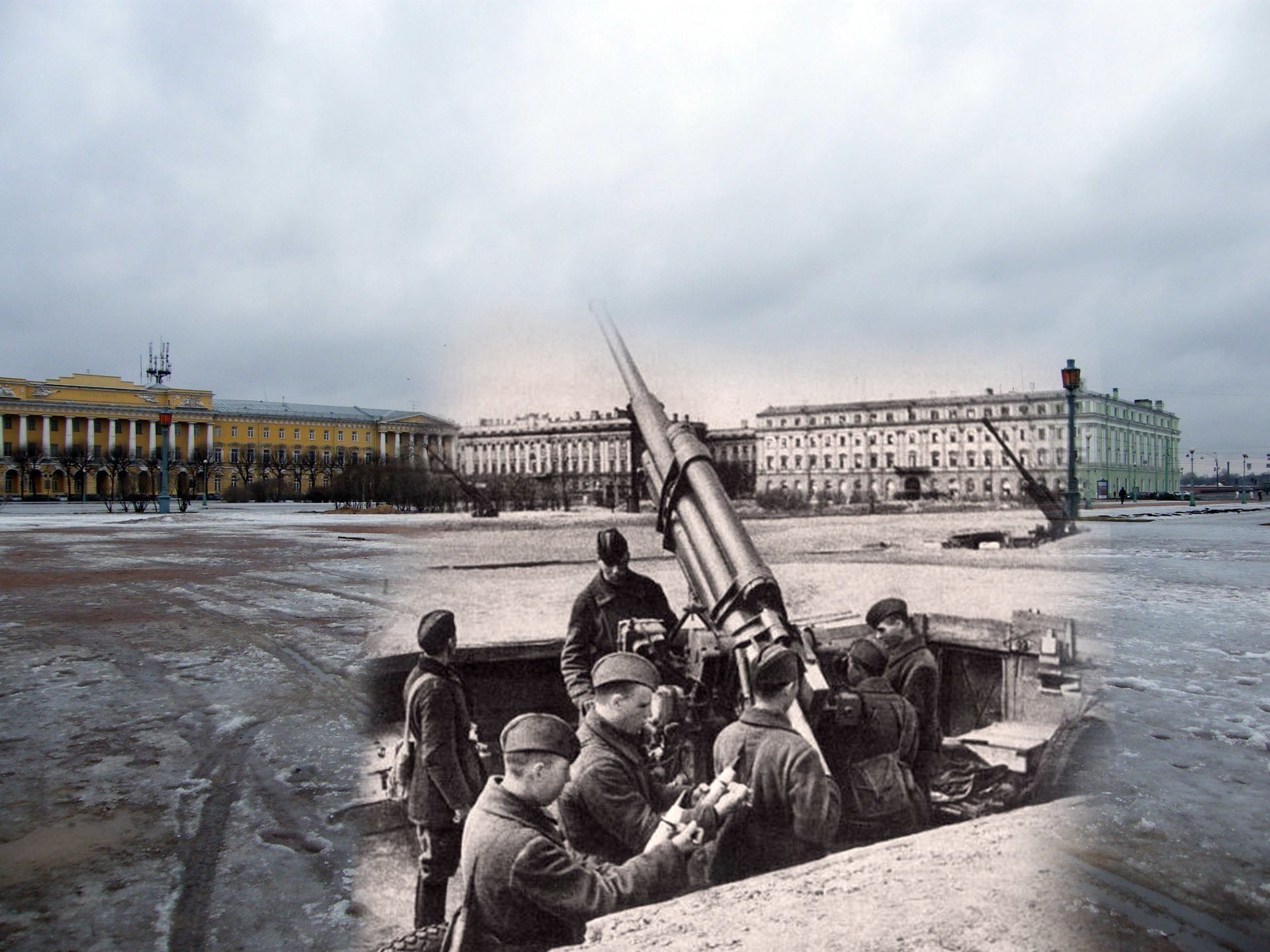 Г.Сасово, 2019 годЦель: обогатить знания детей о героическом прошлом города Ленинграда - блокаде;Задачи:-Закрепить знания детей о героической обороне Ленинграда.-Расширять знания детей об истории города, о героизме людей, переживших блокаду. -Учить видеть состояние города, воспитывать умение сочувствовать, сопереживать.-Закрепить навыки речевой деятельности, побуждать детей активно участвовать в диалоге с воспитателем.-Воспитывать любовь к Отчизне, гордость за свою Родину, за свой народчувство благодарности и уважения к его защитникам.Предварительная работа:-Рассматривание иллюстраций, изображающих монументы и памятники защитникам города;-Чтение художественных произведений по теме.-Прослушивание песен и музыки военных лет-Рассказ о блокаде, стихи о блокаде.Пособия: презентация, картинки о блокаде, музыкальные композиции.Введение в тему          27 января – памятная дата для нашего народа. В этот день был полностью освобождён город Ленинград от блокады. Сейчас этот город называется Санкт-Петербург.Слайд 2Рассказ о блокадном Ленинграде         Много лет тому назад на нашу страну напала фашистская Германия. Началась Великая Отечественная Война.   -Почему её так называют?       Потому что весь народ встал на защиту своей Родины. Это была жестокая война, страшная, беспощадная. Рушились города, горели деревни, взрывались мосты и заводы. Все мужчины уходили на фронт. Она  принесла много горя и разрушений. Беда пришла в каждый дом.                  Песня «Священная война»Слайд 3    Фашисты считали, что Москва – это сердце России, а Ленинград ее душа. Как человек не может жить без души, так и страна потеряет свой боевой дух, когда лишится Ленинграда. Поэтому один из основных ударов фашисты направили на город Ленинград, чтобы стереть его с лица земли.    Посмотрите на карту.Слайд 4-Почему Ленинград окружен черными ломаными крестами? Ломаный черный крест – это фашистский знак «свастика», похожая на черного паука.      Видите коричневую землю? Это значит - ее захватили фашисты. Поэтому на коричневой земле и нарисована фашистская свастика. А там, где стоит Красная Армия, нарисованы красные звезды.     Знаете ли вы, что такое блокада?   Враги не просто подошли близко к Ленинграду. Им удалось окружить его. А из окруженного города нельзя выехать ни на поезде, ни на машине. И приехать теперь никто не мог в окруженный Ленинград. А когда город окружен врагами, это и значит, что он в блокаде.Слайд 5         Фашистская армия так близко подошла к Ленинграду, что могла спокойно просматривать улицы и проспекты  города  и стрелять по ним. Сверкающая на солнце Адмиралтейская игла помогала немцам прицеливаться. Они с радостью говорили: «Великолепный ориентир! Смотри и стреляй! ». И тогда решили позвать на помощь альпинистов, которые смогли забраться так высоко и закрыть Адмиралтейскую иглу маскировочными чехлами. Золотой купол Исаакиевского собора покрасили зеленой краской. Скульптуры коней с Аничкова моста сняли и закопали в землю. Закопали в землю и скульптуры в Летнем саду. Все вокруг приняло военный вид. Фашисты хотели не только захватить Ленинград, а полностью его уничтожить.         Окна в домах заклеили узкими полосками бумаги – чтобы осколки стёкол не ранили при взрывах. На всех окнах висели тёмные шторы – чтобы ни один лучик света не сверкнул ночью. Каждую ночь слышался  гул самолётов, разрывы бомб.Слайд 7       В первые месяцы блокады на улицах Ленинграда было установлено много  громкоговорителей. По радио людям объявляли о налётах и воздушной тревоге. Жуткий вой сирены холодил кровь. От бомбёжек прятались в бомбоубежищах, которые располагались в подвалах, подходящих для этого домов, в подземной части метро. Слайд 8       Ленинград лишился всего — отопления, воды, электричества, но продолжал бороться.Ленинградцы не желали сдаваться врагу и боролись за свою свободу всеми силами. Каждый день они вели тяжелую схватку со смертью, сражаясь за собственную жизнь. И кроме фашистов на осажденный город наступала зима — в этот год неожиданно суровая и морозная.       Пытаясь хоть как-то согреться, люди затапливали в квартирах небольшие, нещадно дымящие железные печки. В них вместо дров жгли оставшуюся деревянную мебель и даже книги — все, что могло гореть. Но тепла все равно не хватало. Стены комнат покрывались инеем.Слайд 9        За водой приходилось ходить к Неве, к специально прорубленным полыньям. К самой полынье часто спускались дети. Набрав небольшой чайник воды, они спешили к ждущим их матерям, чтобы вылить добытую воду в ведро и вернуться назад.Слайд 10          Но все-таки главным врагом Ленинграда был голод. В блокадном городе катастрофически не хватало хлеба. Каждому жителю Ленинграда выдавались специальные карточки. По ним можно было получить свою норму хлеба — небольшой (125 граммов) кусочек в день.Слайд 11        Далеко за кольцом блокады было продовольствие -  мука, мясо, масло. Как же его достать? Ведь враг бомбил город и ночью и днем.         Лишь только одна дорога связывала блокадный город с большой землёй. Шла она по воде Ладожского озера. Под огнем в город на баржах привозили продукты и увозили детей, раненых.Слайд 12          Единственным спасением стала дорога по замерзшему Ладожскому озеру.Слайд 13         С наступлением морозов  по тонкому льду Ладожского озера за продовольствием сначала отправили лошадей.Слайд 14         А когда лед окреп, в путь отправились грузовики.  Эта дорога спасла от смерти многих ленинградцев. В город везли продовольствие, а из города по ледовой дороге вывозили детей. Поэтому её назвали «Дорогой жизни».Слайд 15   Даже в жутких условиях блокадной жизни, когда не хватало еды, воды, дров, теплой одежды, многие дети учились. Местом учебы стали и некоторые бомбоубежища жилых зданий. Опасен и тяжел был путь в школу. Ведь на улицах часто рвались снаряды, и идти приходилось через снежные заносы. В школах и бомбоубежищах стоял такой мороз, что замерзали чернила. Ученики сидели в пальто, шапках и рукавицах. Руки мерзли, а мел выскакивал из пальцев.Слайд 16 Однажды учительница задала классу вопрос:-Что зимой падает с неба?А ученик сказал: Бомбы, осколки, снаряды и кирпичи. И никто не вспомнил о снеге…-Как бы вы ответили?        Физкультминутка «С неба падают снежинки»-Какой праздник мы отмечаем зимой?       Население Ленинграда голодало и замерзало. Но наступил Новый Год – праздник, который ждал каждый ребенок, даже в те суровые дни. Взрослые  совершили настоящий подвиг – были организованы праздничные елки с подарками и сытным обедом. Для ленинградских мальчишек и девчонок это был незабываемый праздник.Слайд 17            После долгой, очень долгой зимы, наконец, в Ленинград пришла весна. Голодные люди ели свежие зеленые листочки с деревьев, листья растений.      В городских парках  и садах разбили  огороды. Они выращивали на них овощи, чтобы не умереть с голода.Слайд18     Дети блокады работали не покладая рук. Они «чинили» одежду раненных, делали бинты, рубили дрова, разносили письма по домам и даже выступали в госпиталях с концертами. Мальчишки и девчонки тушили пожары, дежурили ночами на смотровых вышках. Те, кто был помладше, отстаивали очереди за хлебом. Ребята, несмотря на морозы, носили ведра воды из прорубей на Неве.Слайд 19       Ленинградцы выстояли. А наши солдаты делали всё возможное, чтобы   освободить город. И, наконец, наступил день великого ликования – 27 января 1944г.Слайд 20       Радио объявило: «Город Ленинград освобождён от вражеской блокады!»Такого дня не видел Ленинград!Нет. Радости подобной не бывало!Казалось, что всё небо грохотало…Гремел неумолкаемо салютИз боевых прославленных орудий.Смеялись, пели, обнимались люди.Слайд 21          Подвиг, совершённый в годы блокады, навсегда останется в памяти народа. На месте, где было прорвано кольцо блокады, установлен памятник, который называется «Разорванное кольцо». У подножия кольца выбиты строки Бронислава Кежуна:Потомок, знай: в суровые года,
Верны народу, долгу и Отчизне,
Через торосы ладожского льда
Отсюда мы вели дорогу Жизни,
Чтоб жизнь не умирала никогда.Слайд 22        Детям — юным героям Ленинграда   установлен памятник «Цветок жизни»Слайд 23         За мужество и  героизм город Ленинград получил звание Город – герой.Слайд 24РефлексияДетям задаются вопросы:1. О чем мы сегодня говорили?2. Где проходила Дорога жизни?3. О каких памятниках вы узнали?4.Что вам запомнилось из моего рассказа?Итог      Ребята, война давно закончилась, прошло много лет. А люди помнят о ней, передают рассказы о тех страшных годах. Как вы думаете, почему?    Мы должны сохранить память о героизме и стойкости героев Великой Отечественной войны, о мужестве  простых людей, вынесших на себе трудности блокадного Ленинграда.Звучит песня «Пусть всегда будет солнце»